Xenon säätestikaappiSäätestikaappi puumateriaalien ja –tuotteiden standardisoituun säärasituskestävyyden nopeutettuun testaukseen. Laitteessa on tehokas auringon UV- ja näkyvän valon rasitusta simuloiva Xenon valonlähde, ilman lämpötilan ja suhteellisen kosteuden säätö sekä sadetus. Spektrin jakauma ja voimakkuus on valittavissa suodattimilla: suora auringonvalo tai ikkunan läpi tuleva valo.3-5 vuoden säärasitusta vastaava käsittely saadaan olosuhdekaapissa noin 3 kuukauden mittaisella testillä. MalliAtlas Xenotest 440   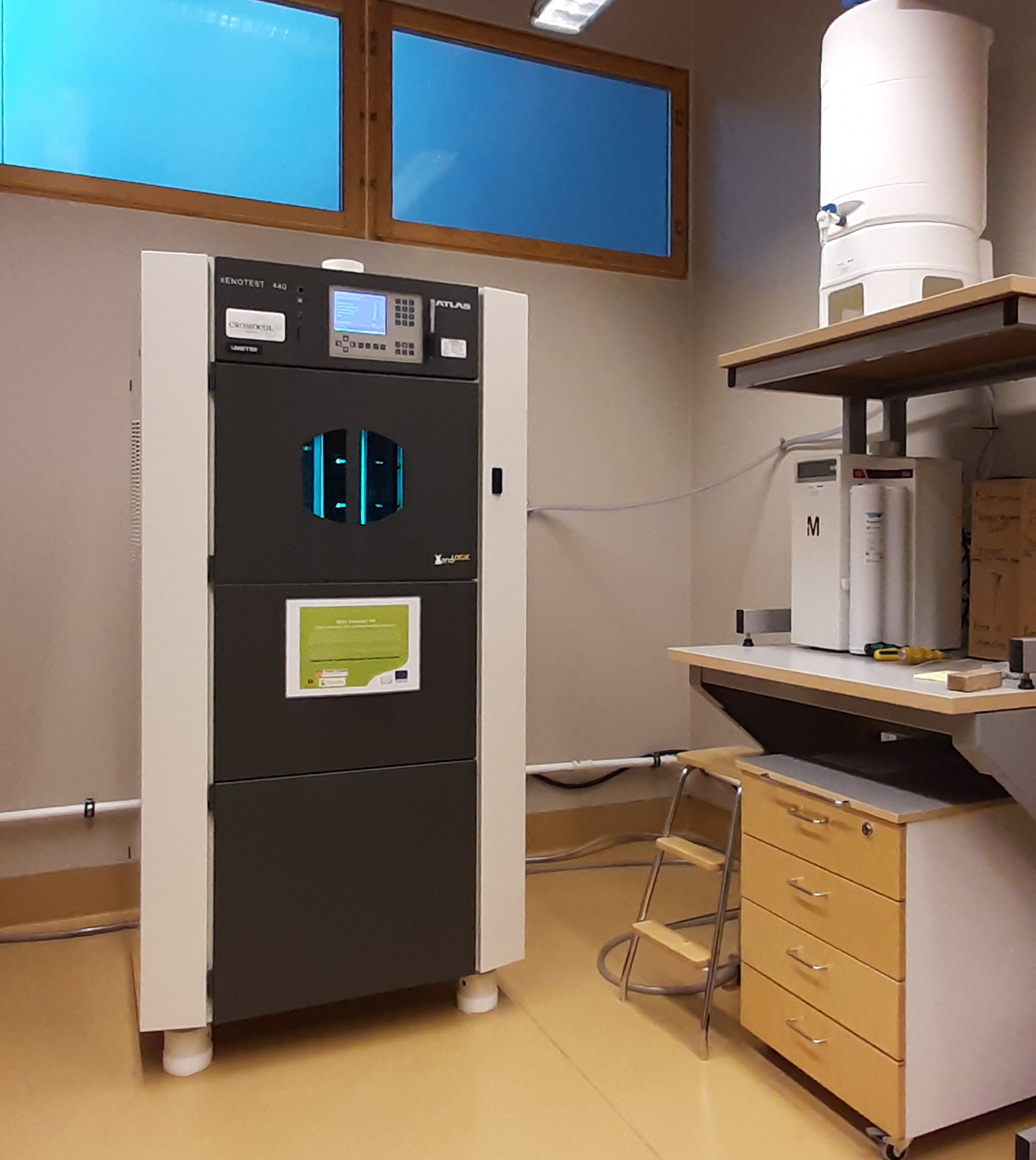 Tärkeimmät speksit2 kpl ilmajäähdytteistä 2200 W xenon lamppuasäteilyn mittaus ja säätö 300–400 nm:n aallonpituusalueellalämpötilan säätö valittavissa joko kammion lämpötilalla (65°C) tai kaksoisohjauksella kammion ja mustan standardipaneelin (115°C) yhdistelmälläsadetuksen ja suhteellisen kosteuden (RH) säätö 10–75 %näytekaruselli, jossa tilaa jopa 33 näytekappaleelle (75×95 mm2)esiohjelmoidut standardit mm. pintakäsittelyn säänrasitustestiin ja tallennusmahdollisuus 10 eri käyttäjän ohjelmoimalle testilleYhteyshenkilöErikoistutkija Veikko Möttönen
veikko.mottonen@luke.fi
Puh. 0295325053
Luonnonvarakeskus
Yliopistokatu 6B, 80100 Joensuu